Lucivando Gomes Santiago 
Lucivando Gomes Santiago 
Lucivando Gomes Santiago 
Brasileiro, 29 anos (10/01/87), casado, 1 filhoCPF (BRA) 016.541.503-71Rua 2 casa 260 Novo mondubim 60763-772 Fortaleza, Ceará - Brasil85-986091678Lucivandosantiaggo@gmail.com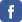 Brasileiro, 29 anos (10/01/87), casado, 1 filhoCPF (BRA) 016.541.503-71Rua 2 casa 260 Novo mondubim 60763-772 Fortaleza, Ceará - Brasil85-986091678Lucivandosantiaggo@gmail.comObjetivoObjetivoObjetivoObjetivoObjetivoMotorista em geral, exceto carreta!!...Motorista em geral, exceto carreta!!...Motorista em geral, exceto carreta!!...Motorista em geral, exceto carreta!!...Motorista em geral, exceto carreta!!...Perfil profissionalPerfil profissionalPerfil profissionalPerfil profissionalPerfil profissionalConseguir o cargo de motorista e Incluir-me no mercado de trabalho por meio de uma empresa conceituada e referenciada, que me proporcionará a oportunidade de crescimento e de demonstrar minhas atribuições, de modo que contribuirei para seu desenvolvimento


Atribuições:
Boa comunicação, espirito de liderança, pró-atividade, bom relacionamento interpessoal, facilidade em adaptar-se, facilidade em aprendizado, busca de crescimento e aperfeiçoamento profissional.Conseguir o cargo de motorista e Incluir-me no mercado de trabalho por meio de uma empresa conceituada e referenciada, que me proporcionará a oportunidade de crescimento e de demonstrar minhas atribuições, de modo que contribuirei para seu desenvolvimento


Atribuições:
Boa comunicação, espirito de liderança, pró-atividade, bom relacionamento interpessoal, facilidade em adaptar-se, facilidade em aprendizado, busca de crescimento e aperfeiçoamento profissional.Conseguir o cargo de motorista e Incluir-me no mercado de trabalho por meio de uma empresa conceituada e referenciada, que me proporcionará a oportunidade de crescimento e de demonstrar minhas atribuições, de modo que contribuirei para seu desenvolvimento


Atribuições:
Boa comunicação, espirito de liderança, pró-atividade, bom relacionamento interpessoal, facilidade em adaptar-se, facilidade em aprendizado, busca de crescimento e aperfeiçoamento profissional.Conseguir o cargo de motorista e Incluir-me no mercado de trabalho por meio de uma empresa conceituada e referenciada, que me proporcionará a oportunidade de crescimento e de demonstrar minhas atribuições, de modo que contribuirei para seu desenvolvimento


Atribuições:
Boa comunicação, espirito de liderança, pró-atividade, bom relacionamento interpessoal, facilidade em adaptar-se, facilidade em aprendizado, busca de crescimento e aperfeiçoamento profissional.Conseguir o cargo de motorista e Incluir-me no mercado de trabalho por meio de uma empresa conceituada e referenciada, que me proporcionará a oportunidade de crescimento e de demonstrar minhas atribuições, de modo que contribuirei para seu desenvolvimento


Atribuições:
Boa comunicação, espirito de liderança, pró-atividade, bom relacionamento interpessoal, facilidade em adaptar-se, facilidade em aprendizado, busca de crescimento e aperfeiçoamento profissional.FormaçãoFormaçãoFormaçãoFormaçãoFormaçãoEscolaridade
Ensino Médio (2o. Grau) completo.
Curso técnico – Médio (2o grau)
Eletricista predial basico, Carece (março/2015) - concluída.Escolaridade
Ensino Médio (2o. Grau) completo.
Curso técnico – Médio (2o grau)
Eletricista predial basico, Carece (março/2015) - concluída.Escolaridade
Ensino Médio (2o. Grau) completo.
Curso técnico – Médio (2o grau)
Eletricista predial basico, Carece (março/2015) - concluída.Escolaridade
Ensino Médio (2o. Grau) completo.
Curso técnico – Médio (2o grau)
Eletricista predial basico, Carece (março/2015) - concluída.Escolaridade
Ensino Médio (2o. Grau) completo.
Curso técnico – Médio (2o grau)
Eletricista predial basico, Carece (março/2015) - concluída.Histórico profissionalHistórico profissionalHistórico profissionalHistórico profissionalHistórico profissionalTLX transporte e logística Ltda - de junho/2015 a julho/2016
(Empresa de grande porte no segmento bebidas)
Motorista distribuição (caminhao)
Motorista de rotaBeach Park hotelaria Ltda - de abril/2015 a maio/2015
(Empresa de grande porte no segmento hoteleiro)
Motorista CNH D
Transporte de funcionáriosMMarques representações ltda - de junho/2006 a outubro/2013
(Empresa de pequeno porte no segmento vestuário)
Auxiliar de escritório e vendedor externoTLX transporte e logística Ltda - de junho/2015 a julho/2016
(Empresa de grande porte no segmento bebidas)
Motorista distribuição (caminhao)
Motorista de rotaBeach Park hotelaria Ltda - de abril/2015 a maio/2015
(Empresa de grande porte no segmento hoteleiro)
Motorista CNH D
Transporte de funcionáriosMMarques representações ltda - de junho/2006 a outubro/2013
(Empresa de pequeno porte no segmento vestuário)
Auxiliar de escritório e vendedor externoTLX transporte e logística Ltda - de junho/2015 a julho/2016
(Empresa de grande porte no segmento bebidas)
Motorista distribuição (caminhao)
Motorista de rotaBeach Park hotelaria Ltda - de abril/2015 a maio/2015
(Empresa de grande porte no segmento hoteleiro)
Motorista CNH D
Transporte de funcionáriosMMarques representações ltda - de junho/2006 a outubro/2013
(Empresa de pequeno porte no segmento vestuário)
Auxiliar de escritório e vendedor externoTLX transporte e logística Ltda - de junho/2015 a julho/2016
(Empresa de grande porte no segmento bebidas)
Motorista distribuição (caminhao)
Motorista de rotaBeach Park hotelaria Ltda - de abril/2015 a maio/2015
(Empresa de grande porte no segmento hoteleiro)
Motorista CNH D
Transporte de funcionáriosMMarques representações ltda - de junho/2006 a outubro/2013
(Empresa de pequeno porte no segmento vestuário)
Auxiliar de escritório e vendedor externoTLX transporte e logística Ltda - de junho/2015 a julho/2016
(Empresa de grande porte no segmento bebidas)
Motorista distribuição (caminhao)
Motorista de rotaBeach Park hotelaria Ltda - de abril/2015 a maio/2015
(Empresa de grande porte no segmento hoteleiro)
Motorista CNH D
Transporte de funcionáriosMMarques representações ltda - de junho/2006 a outubro/2013
(Empresa de pequeno porte no segmento vestuário)
Auxiliar de escritório e vendedor externoOutros objetivosOutros objetivosOutros objetivosOutros objetivosOutros objetivosPretensão salarial: Faixa de
Região de trabalho 
Preferência pela região de Fortaleza/CE/BR, ou cidades em um raio de até 50 km. 
Aceita considerar propostas de outras regiões. 
Aceita viajar pela empresa.Pretensão salarial: Faixa de
Região de trabalho 
Preferência pela região de Fortaleza/CE/BR, ou cidades em um raio de até 50 km. 
Aceita considerar propostas de outras regiões. 
Aceita viajar pela empresa.Pretensão salarial: Faixa de
Região de trabalho 
Preferência pela região de Fortaleza/CE/BR, ou cidades em um raio de até 50 km. 
Aceita considerar propostas de outras regiões. 
Aceita viajar pela empresa.Pretensão salarial: Faixa de
Região de trabalho 
Preferência pela região de Fortaleza/CE/BR, ou cidades em um raio de até 50 km. 
Aceita considerar propostas de outras regiões. 
Aceita viajar pela empresa.Pretensão salarial: Faixa de
Região de trabalho 
Preferência pela região de Fortaleza/CE/BR, ou cidades em um raio de até 50 km. 
Aceita considerar propostas de outras regiões. 
Aceita viajar pela empresa.